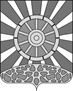 АДМИНИСТРАЦИЯ УНИНСКОГО МУНИЦИПАЛЬНОГО ОКРУГАКИРОВСКОЙ ОБЛАСТИПОСТАНОВЛЕНИЕ14.02.2023					                   	                                          №  97пгт УниО признании  утратившими силу постановлений администраций поселений Унинского района об утверждении административных регламентов «Обмен земельных участков, расположенных на территории муниципального образования, на земельные участки, находящиеся в частной собственности»В целях приведения нормативной базы округа в соответствие с действующим законодательством, руководствуясь постановлением администрации Унинского муниципального округа от 11.03.2022	№ 179 «Об утверждении Перечня муниципальных услуг, предоставляемых администрацией Унинского муниципального округа Кировской области в электронном виде», администрация Унинского муниципального округа ПОСТАНОВЛЯЕТ:Признать утратившими силу постановления администраций поселений Унинского района Кировской области:Астраханского сельского поселения от 09.12.2019 № 64 
«Об утверждении административного регламента по предоставлению муниципальной услуги «Обмен земельных участков, расположенных на территории муниципального образования, на земельные участки, находящиеся в частной собственности».Елганского сельского поселения от 20.12.2019 № 56 
«Об утверждении административного регламента по предоставлению муниципальной услуги «обмен земельных участков, расположенных на территории муниципального образования, на земельные участки, находящиеся в частной собственности».Канахинского сельского поселения от 09.12.2019 № 78 
«Об утверждении административного регламента по предоставлению муниципальной услуги «Обмен земельных участков, расположенных на территории муниципального образования, на земельные участки, находящиеся в частной собственности».Комаровского сельского поселения от 11.12.2019 № 55 
«Об утверждении административного регламента по предоставлению муниципальной услуги «Обмен земельных участков, расположенных на территории муниципального образования, на земельные участки, находящиеся в частной собственности».Малополомского сельского поселения от 11.12.2019 № 75 
«Об утверждении административного регламента по предоставлению муниципальной услуги «Обмен земельных участков, расположенных на территории муниципального образования, на земельные участки, находящиеся в частной собственности».Порезского сельского поселения от 23.12.2019 № 60 
«Об утверждении административного регламента по предоставлению муниципальной услуги «Обмен земельных участков, расположенных на территории муниципального образования, на земельные участки, находящиеся в частной собственности».Сардыкского сельского поселения от 16.12.2019 № 73 
«Об утверждении административного регламента по предоставлению муниципальной услуги «Обмен земельных участков, расположенных на территории муниципального образования, на земельные участки, находящиеся в частной собственности».Сосновского сельского поселения от 20.12.2019 № 61 
«Об утверждении административного регламента по предоставлению муниципальной услуги «Обмен земельных участков, расположенных на территории муниципального образования, на земельные участки, находящиеся в частной собственности».Унинского городского поселения от 18.12.2019 № 170 
«Об утверждении административного регламента по предоставлению муниципальной услуги «Обмен земельных участков, расположенных на территории муниципального образования, на земельные участки, находящиеся в частной собственности».2.Настоящее постановление подлежит опубликованию в Информационном бюллетене органов местного самоуправления  Унинского муниципального округа  и размещению на официальном сайте Унинского муниципального округа.Глава Унинскогомуниципального округа       Т.Ф. Боровикова